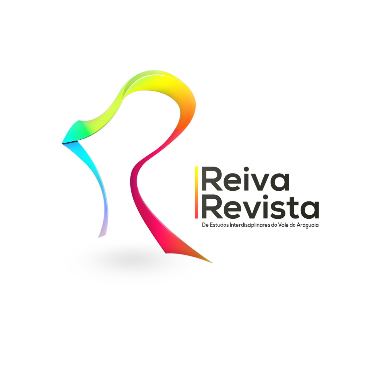 Título do artigo no idioma original(máx. 20 palavras com até 120 caracteres)Title: here comes the title in EnglishTítulo: aquí viene el título en españolRESUMODeverá ser constituído de 180 a 250 palavras, sendo aproximadamente 50% compostos pelos objetivos, justificativa/fundamentação teórica e metodologia; 50% pelos resultados, discussão e considerações finais, em um único texto, possibilitando ao leitor o entendimento do que será abordado pelo autor, bem como os conceitos por ele estudados. Em língua portuguesa, fonte Times New Roman, tamanho 12, justificado, espaçamento entre linhas 1,0.PALAVRAS-CHAVE: O resumo deve ser seguido de três a cinco palavras-chaves,  com até 60 caracteres, separadas por ponto (fonte: Times New Roman, 12, alinhado à esquerda, espaçamento antes de 12pt [1 linha]).ABSTRACTShall consist 180-250 words, approximately 50% composed of the objectives, rationale / theoretical framework and methodology; 50% of results, discussion and closing remarks, in a single text, allowing the reader an understanding of what will be discussed by the author, as well as the concepts studied by him. In English, in Arial font, size 12, justified, 1,0 spacing.KEYWORDS: The abstract should be followed by three to five keywords with up to 60 characters, separated by dot (font: Times New Roman, 10, using the same format of the summary).INTRODUÇÃOAntes de digitar o texto, assegure-se de que a página esteja configurada para papel A4 (210 x 297 mm), no modo Retrato.DESENVOLVIMENTOAs citações diretas de até 3 (três) linhas devem estar contidas entre aspas duplas, com a mesma formatação do corpo do texto. As aspas simples são utilizadas para indicar citação no interior da citação. No caso de citação direta com mais de 3 (três) linhas, não usar aspas e seguir esta formatação:As citações diretas com mais de três linhas deverão ser formatadas aplicando o estilo citação no painel de estilos. A formatação deve ser: fonte Times New Roman, tamanho 10, justificado, recuo de texto 4cm, espaçamento entrelinhas simples, espaço antes e depois de 2 linhas (24 pontos).Nos dois casos, a citação deve vir acompanhada da entrada de referência. Se a identificação do autor aparecer fora dos parênteses, a entrada deve ser redigida assim: Sobrenome do autor (ano, p. xx). Se aparecer dentro dos parênteses, deve ser apresentada desta forma: (SOBRENOME DO AUTOR, ano, p. xx).CONCLUSÃOREFERÊNCIASCompõem as referências os documentos efetivamente citados no texto (conforme a NBR 6023/2002). A seção em que elas aparecem não deve ser numerada. Poderão integrá-las apenas textos publicados em formato impresso ou eletrônico com as devidas informações completas das fontes. A REIVA não permite a referenciação a artigos não publicados (por exemplo, trabalhos submetidos para publicação ou comunicações pessoais). As referências em caso de citações indiretas devem ser chamadas no texto usando o padrão da NBR 10520/2002 (SOBRENOME DO AUTOR, ano) de duas maneiras diferentes. Quando toda a chamada estiver dentro dos parênteses, normalmente após o término da citação, o sobrenome do autor deve aparecer em caixa-alta: (FREITAS, 2004). Quando apenas o ano estiver entre parênteses, o sobrenome deve aparecer apenas com a inicial maiúscula: Freitas (2004). No caso de citações diretas, é obrigatória também a indicação do número da página (abreviada pela letra “p” seguida de ponto): (FREITAS, 2004, p. 210).No caso de referências com até 3 (três) autores, os sobrenomes devem ser separados por ponto e vírgula quando entre parênteses (FREITAS; SILVA; SANTOS, 2011) ou por vírgulas quando fora dos parênteses Freitas, Silva e Santos (2011). Documentos com mais de 3 (três) autores devem ter a entrada pelo sobrenome do primeiro autor, seguido da expressão “et al.”, sem itálico: (SANTOS et al., 2005) ou Santos et al. (2005).